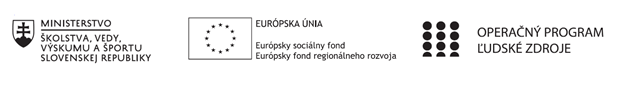 Správa o činnosti pedagogického klubu Príloha:Prezenčná listina zo stretnutia pedagogického klubuPokyny k vyplneniu Správy o činnosti pedagogického klubu:Prijímateľ vypracuje správu ku každému stretnutiu pedagogického klubu samostatne. Prílohou správy je prezenčná listina účastníkov stretnutia pedagogického klubu. V riadku Prioritná os – VzdelávanieV riadku špecifický cieľ – uvedie sa v zmysle zmluvy o poskytnutí nenávratného finančného príspevku (ďalej len "zmluva o NFP")V riadku Prijímateľ -  uvedie sa názov prijímateľa podľa zmluvy o poskytnutí nenávratného finančného príspevku V riadku Názov projektu -  uvedie sa úplný názov projektu podľa zmluvy NFP, nepoužíva sa skrátený názov projektu V riadku Kód projektu ITMS2014+ - uvedie sa kód projektu podľa zmluvy NFPV riadku Názov pedagogického klubu (ďalej aj „klub“) – uvedie sa  názov klubu V riadku Dátum stretnutia/zasadnutia klubu -  uvedie sa aktuálny dátum stretnutia daného klubu učiteľov, ktorý je totožný s dátumom na prezenčnej listineV riadku Miesto stretnutia  pedagogického klubu - uvedie sa miesto stretnutia daného klubu učiteľov, ktorý je totožný s miestom konania na prezenčnej listineV riadku Meno koordinátora pedagogického klubu – uvedie sa celé meno a priezvisko koordinátora klubuV riadku Odkaz na webové sídlo zverejnenej správy – uvedie sa odkaz / link na webovú stránku, kde je správa zverejnenáV riadku  Manažérske zhrnutie – uvedú sa kľúčové slová a stručné zhrnutie stretnutia klubuV riadku Hlavné body, témy stretnutia, zhrnutie priebehu stretnutia -  uvedú sa v bodoch hlavné témy, ktoré boli predmetom stretnutia. Zároveň sa stručne a výstižne popíše priebeh stretnutia klubuV riadku Závery o odporúčania –  uvedú sa závery a odporúčania k témam, ktoré boli predmetom stretnutia V riadku Vypracoval – uvedie sa celé meno a priezvisko osoby, ktorá správu o činnosti vypracovala  V riadku Dátum – uvedie sa dátum vypracovania správy o činnostiV riadku Podpis – osoba, ktorá správu o činnosti vypracovala sa vlastnoručne   podpíšeV riadku Schválil - uvedie sa celé meno a priezvisko osoby, ktorá správu schválila (koordinátor klubu/vedúci klubu učiteľov) V riadku Dátum – uvedie sa dátum schválenia správy o činnostiV riadku Podpis – osoba, ktorá správu o činnosti schválila sa vlastnoručne podpíše.Príloha správy o činnosti pedagogického klubu                                                                                             PREZENČNÁ LISTINAMiesto konania stretnutia: SZŠW, Vihorlatská 10, BratislavaDátum konania stretnutia: 12.1.2021        Trvanie stretnutia: od 7.30 hod	do 10. 30 hod.Zoznam účastníkov/členov pedagogického klubu:Meno prizvaných odborníkov/iných účastníkov, ktorí nie sú členmi pedagogického klubu  a podpis/y:Prioritná osVzdelávanieŠpecifický cieľ1.1.1 Zvýšiť inkluzívnosť a rovnaký prístup ku kvalitnému vzdelávaniu a zlepšiť výsledky a kompetencie detí a žiakovPrijímateľSúkromná základná škola waldorfskáNázov projektuKód projektu  ITMS2014+312011R551Názov pedagogického klubu InkluklubDátum stretnutia  pedagogického klubu12.1.2021Miesto stretnutia  pedagogického klubuSZŠW, Vihorlatská 10, BratislavaMeno koordinátora pedagogického klubuZuzana KundlákováOdkaz na webové sídlo zverejnenej správyhttp://waldorfskaskola.sk/clanok/2018/inkluklubManažérske zhrnutie:krátka anotácia, kľúčové slová Inklukultúra školy. Delenie žiakov do skupín podľa záujmov/zručností - kedy ako ho používať v prospech inklúzie, kedy škodí.Hlavné body, témy stretnutia, zhrnutie priebehu stretnutia: 1/ úvodné privítanie, pozbieranie tém na tento klub, privítanie prítomných2/ zvedomenie si témy stretnutia3/ hlavná téma: Delenie žiakov do skupín podľa záujmov/zručností - kedy ako ho používať v prospech inklúzie,kedy škodí.4/ diskusia5/ štúdium: pravidelné štúdium liečebnej pedagogikyZhrnutie:Začiatok stretnutia sa nieslo v znamení pozdravu, krátkeho zdieľania, ako sa nám podarilo prežiť vianočný čas za náročných podmienok pandémie. Prvá časť stretnutia prebiehala hlavne v diskusii, aký je rozdiel medzi pojmami inklúzia a integrácia. Často sa inklúzia uvádza v konotácii s menšou potrebou podpory u žiaka s ľahším oslabením a teda tým aj so začlenením do bežného prúdu udalostí bez výrazných problémov. Inklúzia sa zvykne uvádza v súvislosti so žiakmi, ktorí majú vyššiu mieru možných prítomných prekážok, teda rôzne oslabenia, znevýhodnenia, či postihnutia, ktoré sa nedarí prekonať a eliminovať jednoduchými prístupmi a prostriedkami. Žiak s výrazným poslabením čelí pomerne často situácii, keď je vyčleňovaný, separovaný a nezapadá do komunity. Cíti sa sám, odstrčený.Ďalej sme teda vychádzali z predpokladu, že každý z nás, nech už je akýkoľvek, má potrebu byť niekde začlenený, cítiť, že je prijímaný bez predsudkov. Spolupatričnosť, ktorú prežívame, je jednou zo základných potrieb človeka, no tzv. inakosť (jedinečnosť), ktorá môže spôsobiť absenciu tejto potreby, môže byť prekážkou pre začlenenie sa dieťaťa do kolektívu. Často sa stáva, že deti v kolektíve inakosť odmietajú - pri tejto myšlienke sme prišli na dve možnosti:- pristupovať k všetkým žiakom tak, aby vnímali, že inakosť máme v sebe rovnako všetci, pretože sme každý jedinečný a preto nie je správne niekoho vyčleňovať- žiakovi, ktorý má výrazné oslabenie, pomôcť vytvoriť tzv. most k spoločnosti a ukazovať mu, že nemá dôvod vnímať sa ako “niekto iný”Je dôležité pracovať so žiakmi ako skupinou, kolektívom, jedným organickým celkom, kde sú rôzni jedinci, podporovať v nich prosociálne správanie, sociálnu stránku, empatiu, ale aj vnímanie inakosti ako niečoho, čo nie je horšie, alebo lepšie. Druhou polovicou stretnutia sa tiahla diskusia ohľadom vhodnosti a nevhodnosti separácie a oddeľovania žiakov so znevýhodneniami od celku triedy. Položili sme si pár otázok, ktoré sme sa snažili zodpovedať natoľko, aby sme dokázali zistiť, čo by mohlo byť pre našich žiakov najlepšie.Skupina sa zahĺbila o veľmi náročnej debaty. Žiaci, ktorí majú v konkrétnej oblasti výrazne odlišné potreby, ako väčšina triedy, často počas bežného vyučovania nedokážu dostatočne vnímať, čo sa deje, nedokážu vnímať všetky podnety. Preto môže byť pre ne veľmi prospešné mať možnosť oddelenia od hlavného prúdu vyučovania a dostať prístup, ktorý bude plne vyhovovať ich možnostiam a potrebám. Toto je možné vnímať ako veľkú pomoc v napredovaní, držaní sa tempa celej triedy, eliminácie pocitu menejcennosti. Druhou stránkou takéhoto oddeľovania je ale nemožnosť prežívať všetky udalosti v triede spolu s ostatnými. Negatívom môže byť aj vnímanie separácie malej skupinky, či jednotlivca ako dôvod pre “skupinkovanie” na “lepších” a “horších”. Vnímané to môže byť aj ako práca navyše, ktorú ostatní nemusi absolvovať. Ideálnym riešením by bolo, keby sme dokázali vytvoriť v každej triede žiakom také podmienky, ktoré by zaručovali vhodnosť pre každého. Rôzne prístupy a metódy, potrebný počet učiteľov a asistentov, pomôcky, vybavenie. Kým ale nemáme všetko dostupné, je našou úlohou žiakov viesť k vzájomnému rešpektu, prosociálnemu chovaniu, priateľstvu. Na konci stretnutia sme si urobili empatické cvičenie, kde sme sa na situáciu pozreli očami integrovanej žiačky vo štvrtok ročníku. Nasledujúce stretnutie bude 26.1.2021 a témou bude znova inklukultúra školy. Závery a odporúčania:Stretnutie sa nieslo v znamení diskusie na tému inklúzia, kedy je možná a čo nám prináša oddeľovanie žiakov so znevýhodnením od kolektívu, ako dosiahnuť vzájomný rešpekt a odstrániť predsudky medzi žiakmi. Vypracoval (meno, priezvisko)Zuzana KundlákováDátum13.1.2021PodpisSchválil (meno, priezvisko)PaedDr. Slávka ŠebováDátum13.1.2021PodpisPrioritná os:VzdelávanieŠpecifický cieľ:1.1.1 Zvýšiť inkluzívnosť a rovnaký prístup ku kvalitnému vzdelávaniu a zlepšiť výsledky a kompetencie detí a žiakovPrijímateľ:Súkromná základná škola waldorfská, Bratislava, Vihorlatská 10, ďalej len SZŠWNázov projektu:Inkluzívna škola ako  učiaca sa organizáciaKód ITMS projektu:312011R551Názov pedagogického klubu:INKLUKLUBč.Meno a priezviskoPodpisInštitúcia1Zuzana KundlákováSZŠW2.Katarína HoreckáSZŠW3.Linda ChudáSZŠW4.Jana TobolováSZŠW5.Jana KarasováSZŠW6.Ľubica MarcinčinováSZŠW7.Veronika TurčanováSZŠW8.Soňa HajtmanováSZŠWč.Meno a priezviskoPodpisInštitúcia1.2.3.